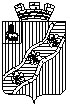 ПОСТАНОВЛЕНИЕАДМИНИСТРАЦИИКРАСНОКАМСКОГО ГОРОДСКОГО ПОСЕЛЕНИЯКРАСНОКАМСКОГО МУНИЦИПАЛЬНОГО РАЙОНАПЕРМСКОГО КРАЯ25.01.2018   							             № 45О порядке  организации и проведения  процедуры голосования по отбору общественных территорий на территории Краснокамского городского поселения  В соответствии со статьей 33 Федерального закона от 06 октября 2003 № 131-ФЗ «Об общих принципах организации местного самоуправления в Российской Федерации», постановлением Правительства Российской Федерации от 10 февраля 2017 г. №169 «Об утверждении Правил предоставления и распределения субсидий из федерального бюджета бюджетам субъектов Российской Федерации на поддержку государственных программ субъектов Российской Федерации и муниципальных программ формирования современной городской среды», Приказом Минстроя России от 6 апреля 2017г. №691/пр "Об утверждении методических рекомендаций по подготовке государственных (муниципальных) программ формирования современной городской среды в рамках реализации приоритетного проекта "Формирование комфортной городской среды" на 2018 -2022 годы в целях совершенствования системы комплексного благоустройства на территории муниципального образования Краснокамское городское поселение, в целях участия населения Краснокамского городского поселения в осуществлении местного самоуправленияАдминистрация постановляет:           1. Утвердить прилагаемые:           1.1. Порядок организации и проведения процедуры голосования по общественным территориям Краснокамского городского поселения, подлежащих в первоочередном порядке благоустройству в 2018 году в соответствии с муниципальной программой «Формирование современной городской среды на территории муниципального образования Краснокамское городское поселение»  на 2018-2022 годы (приложение № 1).         1.2. Форму итогового протокола территориальной комиссии о результатах голосования по общественным территориям Краснокамского городского поселения (приложение № 2).         1.3. Форму итогового протокола общественной комиссии об итогах голосования по общественным территориям Краснокамского городского поселения (приложение № 3).         1.4. Форму бюллетеня   для голосования по выбору общественных территорий, подлежащих включению в первоочередном порядке в муниципальную программу «Формирование современной городской среды на территории муниципального образования Краснокамское городское поселение» на 2018-2022 годы (приложение № 4).2. Настоящее постановление подлежит опубликованию в Официальном бюллетене органов местного самоуправления муниципального образования Краснокамское городское поселение и размещению на  официальном сайте Краснокамского городского поселения  в информационно-телекоммуникационной сети «Интернет»  www.krasnokamsk.ru.3. Контроль за исполнением постановления возложить на заместителя главы администрации Краснокамского городского поселения Н.В. Згоржельскую. 	Глава городского поселения - 	глава администрации Краснокамского 	городского поселения                                                           Ю.А. ПотаповаПОРЯДОКорганизации и проведения голосования по отбору общественных территорий, подлежащих благоустройству в первоочередном порядке1.Общие положения Настоящий Порядок определяет механизм организации и проведения голосования по отбору общественных территорий, подлежащих благоустройству в первоочередном порядке (далее - общественные территории), сроки представления, рассмотрения и оценки предложений в целях определения перечня общественных территорий, подлежащих в рамках реализации муниципальной программы "Формирование современной городской среды на территории муниципального образования Краснокамское городское поселение" на 2018 - 2022 годы (далее - муниципальная программа) благоустройству в первоочередном порядке в 2018 году. В целях настоящего Порядка под общественной территорией понимается территория общего пользования, которой беспрепятственно пользуется неограниченный круг лиц соответствующего функционального назначения (площади, набережные, улицы, пешеходные зоны, скверы, парки, иные территории). Организация проведения общественного обсуждения и голосования по отбору общественных территорий и подведение итогов голосования на территории Краснокамского городского поселения осуществляется общественной комиссией по обеспечению реализации муниципальной программы "Формирование современной городской среды на территории муниципального образования Краснокамское городское поселение" (далее - общественная комиссия).Порядок создания, деятельности, а также состав общественной комиссии утвержден постановлением администрации Краснокамского городского поселения. Участие в голосовании по отбору общественных территорий имеют право граждане Российской Федерации, имеющие паспорт гражданина Российской Федерации или иной документ, удостоверяющий в установленном порядке личность в соответствии с требованиями законодательства Российской Федерации, и проживающих на территории населенного пункта, в котором осуществляется голосование.2. Порядок и сроки представления предложений для голосованияпо отбору общественных территорий2.1.  Предложения о включении в муниципальную программу общественной территории принимается отделом ЖКХ, благоустройства и транспорта администрации Краснокамского городского поселения (далее - уполномоченный орган) по адресу: г. Краснокамск, ул. К. Либкнехта,8 кабинет №7 , режим работы: -пн.- чт. с 8.00 до 17.00 (перерыв с 12.00. до 13.00);- пт. с 8.00 до 16.00 (перерыв с 12.00. до 13.00).Данные предложения принимаются в течение 30 календарных дней с момента опубликования настоящего Порядка. 2.2. Заявителями предложений о включении общественной территорий в муниципальную программу выступают граждане и организации (далее - заявители).2.3. Поступившие предложения (в произвольной форме) регистрируются в порядке их поступления от заявителей в журнале регистрации с указанием порядкового регистрационного номера, даты и времени представления предложения, фамилии, имени, отчества (для физических лиц), наименования (для юридических лиц), а также местоположения общественной территории, и направляются уполномоченным органом в общественную комиссию для рассмотрения и оценки.Поступившие предложения направляются уполномоченным органом в общественную комиссию на следующий рабочий день, после дня поступления соответствующего предложения.2.4. Поступившее предложение подлежит отклонению, и заявителю дается письменный отказ в течение 5 (пяти) рабочих дней с момента регистрации предложения и разъяснение о невозможности его рассмотрения в случае, если предложение направлено после окончания срока приема предложений.3.Формирование перечня общественных территорий для проведения голосования	3.1. Не позднее 2 (двух) календарных дней со дня завершения приема предложений общественной комиссией проводится рассмотрение поступивших предложений.	3.2. Общественная комиссия при рассмотрении предложений о включении общественных территорий в перечень: руководствуется Постановлением Правительства Российской Федерации от 10 февраля 2017 года № 169 "Об утверждении Правил предоставления и распределения субсидий из федерального бюджета бюджетам субъектов Российской Федерации на поддержку государственных программ субъектов Российской Федерации и муниципальных программ формирования современной городской среды" и настоящим Порядком; определяет количество общественных территорий, подлежащих в рамках реализации муниципальной программы благоустройству в 2018 году, исходя из социальной, культурной значимости общественных территорий, а также исходя из возможности сохранения и поддержания целостности восприятия сложившегося архитектурного облика Краснокамского городского поселения.3.3.  Рассмотрение предложений о включении в перечень общественных территорий осуществляется общественной комиссией в несколько этапов: принятие решения о включении предложения в предварительный перечень общественных территорий, а также присвоение ему порядкового номера участника; передача предварительного перечня общественных территорий в уполномоченный орган для определения возможности предлагаемого благоустройства общественной территории; получение от уполномоченного органа информации о возможности благоустройства общественных территорий; формирование проекта перечня для его официального опубликования.3.4. Сформированный перечень общественных территорий подлежит утверждению и опубликованию на официальном сайте www.krasnokamsk.ru в информационно-телекоммуникационной сети "Интернет" не позднее 3 (трех) календарных дней со дня завершения приема предложений.Протоколы заседаний общественной комиссии подписываются членами общественной комиссии, принявшими участие в заседании, и подлежат размещению на официальном сайте администрации Краснокамского городского поселения в течение 3 (трех) дней со дня их подписания.4.Подготовка и опубликование в средствах массовой информации дизайн-проектов благоустройства общественных территорий4.1.  После опубликования перечня общественных территорий уполномоченный орган осуществляет подготовку дизайн-проектов благоустройства общественных территорий.4.2. Подготовка и опубликование на официальном сайте www.krasnokamsk.ru  в информационно-телекоммуникационной сети "Интернет" дизайн-проектов благоустройства общественных территорий, включенных в соответствующий перечень, осуществляется не позднее 1 марта 2018 года для ознакомления.5.Проведение голосования по отбору общественных территорий	5.1.Решение о назначении голосования по отбору  общественных территорий  принимается общественной комиссии в форме протокола.В протоколе общественной комиссии о назначении голосования по общественным территориям устанавливаются следующие сведения:1) дата и время проведения голосования;2) места проведения голосования (адреса участков для голосования);3) перечень общественных территорий, представленных на голосование;4) устанавливает количество бюллетеней;5) иные сведения, необходимые для проведения голосования.Протокол общественной комиссии о назначении голосования   подлежит опубликованию и размещению на официальном сайте www.krasnokamsk.ru  в информационно-телекоммуникационной сети "Интернет"  не менее чем за семь дней до дня его проведения.5.2. В случае, если день проведения голосования совпадает с днем проведения выборов, голосование по отбору общественных территорий может осуществляться на участках для голосования, образованных на соответствующей территории.5.3. Общественная комиссия:	1)оборудует участки для голосования; 	2)создает и утверждает состав территориальной комиссии для каждого участка для голосования, назначает ее председателя и секретаря, определяет порядок их деятельности.   3)  рассматривает обращения граждан по вопросам, связанным с проведением голосования;   4)  осуществляет иные полномочия, установленные настоящим Порядком. 5.4.  Не позднее дня, предшествующего дню проведения голосования,общественная комиссия передает председателям территориальных комиссий бюллетени и бланки документов, связанные с подготовкой и проведением голосования.Бланки документов, связанных с подготовкой и проведением голосования, изготавливаются уполномоченным органом, определенным п.2.1.настоящего Порядка.5.5. Общественная комиссия передает председателям  территориальных комиссий бюллетени по акту. В акте указываются дата и время его составления, количество передаваемых бюллетеней. Количество бюллетеней, передаваемых в каждую территориальную комиссию, устанавливается общественной комиссией.5.6. При необходимости выделения в день проведения голосования территориальной комиссии дополнительного количества бюллетеней они передаются территориальной комиссии на основании заявления председателя территориальной комиссии в порядке, установленном  5.6.  настоящего Порядка.5.7. Бюллетень выдается гражданину, имеющему право участвовать в опросе граждан, после включения в список граждан, принявших участие в опросе граждан (далее - список граждан).5.8.  Для включения в список граждан и получения бюллетеня гражданин Российской Федерации предъявляет паспорт или иной документ, заменяющий паспорт гражданина. В списке граждан указываются фамилия, имя, отчество, год рождения и адрес места жительства участника голосования, серия и номер паспорта или данных документа, заменяющего паспорт гражданина.5.9.  В списке граждан участником голосования проставляются: подпись за полученный им бюллетеня; подпись, подтверждающая согласие на обработку его персональных данных в соответствии с Федеральным законом от 27 июля 2006 года № 152-ФЗ "О персональных данных"; подпись, подтверждающая информированность о его праве принять участие в проводимом голосовании один раз.5.10. В списке граждан проставляется подпись члена территориальной комиссии, выдавшего опросный лист участнику голосования.5.11. По истечении времени голосования председатель территориальной комиссии объявляет о завершении голосования.	5.12. Территориальная комиссия осуществляет подсчет бюллетеней по своему участку для голосования, заполняют форму итогового протокола территориальной комиссии и передает протокол и бюллетени в общественную комиссию.6. Определение результатов голосования6.1. Подсчет голосов участников голосования по отбору общественных территорий, осуществляется в течение пяти рабочих дней, после дня проведения голосования.Результаты голосования оформляются протоколом общественной комиссии.6.2. Подведение итогов голосования производится в следующем порядке: подсчет и погашение неиспользованных бюллетеней; работа со списком граждан; подсчет голосов участников голосования; составление и подписание протокола.6.3. В протокол голосования вносится информация о количестве выданных и количестве бюллетеней, выданных участникам голосования.6.4. Члены общественной комиссии сортируют бюллетени, отделяют листы без наличия подписей членов территориальной комиссии. Такие бюллетени признаются недействительными и упаковываются отдельно.6.5. После сортировки бюллетеней проводится подсчет голосов участников голосования, поданных за каждую общественную территорию. В ходе проведения подсчета оглашается содержащиеся в бюллетенях отметки участника голосования, поданных за соответствующую общественную территорию.6.6. В случае возникновения сомнений в определении мнения участника голосования в бюллетене этот бюллетень откладывается в отдельную пачку. По окончании сортировки общественная комиссия решает вопрос о действительности всех вызвавших сомнение бюллетеней, при этом на оборотной стороне бюллетеня указываются причины признания его недействительным. Эта запись подтверждается подписью председателя общественной комиссии.	6.7. Недействительными признаются бюллетени, по которым невозможно выявить действительную волю участника голосования. Недействительные бюллетени подсчитываются и суммируются отдельно.6.8.  В протокол вносится информация об общем количестве бюллетеней, количестве бюллетеней, признанных недействительными, количестве голосов участников голосования, поданных за каждую из общественных территорий, вынесенных на голосование.6.9. После завершения подсчета действительные и недействительные бюллетени упаковываются в отдельные пачки, мешки или коробки, число упакованных действительных и недействительных бюллетеней. Пачки, мешки или коробки с бюллетенями заклеиваются и скрепляются подписью председателя общественной комиссии.6.10. После проведения всех необходимых действий и подсчетов общественной комиссией подписывается протокол. Протокол составляется в двух экземплярах и подписывается всеми присутствующими членами общественной комиссии, в нем проставляются дата и время (часы и минуты) его подписания. Протокол является действительным, если он подписан большинством от установленного числа членов общественной комиссии.6.11. На основании данных протокола общественной комиссии составляется итоговый протокол, в котором указывается: число граждан, принявших участие в голосовании; результаты голосования в виде рейтинговой таблицы общественных территорий, вынесенных на голосование, составленной исходя из количества голосов участников голосования, отданных за каждую территорию; иные данные по усмотрению общественной комиссии.6.12.  Итоговый протокол составляется в двух экземплярах и подписывается всеми членами общественной комиссии в нем проставляются дата и время (часы и минуты) его подписания.6.13. Итоговый протокол направляется в администрацию Краснокамского городского поселения для учета результатов голосования при утверждении (корректировки) муниципальной программы на 2018 - 2022 годы.Формаитогового протокола территориальной комиссии о результатах голосования по общественным территориям Краснокамского городского поселенияЭкземпляр № ______Голосование по проектам благоустройства общественных территорий Краснокамского городского поселения  подлежащих в первоочередном порядке благоустройству в 2018 году в соответствии с муниципальной программой «Формирование современной городской среды на территории муниципального образования Краснокамское городское поселение" на 2018-2022 годы»«___» _________ 20__ годаИТОГОВЫЙ ПРОТОКОЛтерриториальной комиссиио результатах голосованияТерриториальная комиссия № ____________1. Число граждан, внесенных в список                                 цифрами прописьюголосования на момент окончанияголосования2. Число бюллетеней,                                                         цифрами   прописьювыданных территориальной комиссией гражданам в день голосования                                               цифрами   прописью3. Число погашенных                                                              бюллетеней                                                                               цифрами   прописью4. Число заполненных бюллетеней,                                        полученных членами территориальной комиссии                                                                                   цифрами   прописью5. Число недействительных                                                     бюллетеней                                                                               цифрами   прописью6. Число действительных                                                         бюллетеней                                                                               цифрами   прописью7. Наименование общественных территорий  <№ строки>  Наименование общественной территории  <Количество голосов> (цифрами/прописью)<№ строки>Наименование общественной территории  <Количество голосов> (цифрами/прописью)<№ строки>  Наименование общественной территории  <Количество голосов> (цифрами/прописью)<№ строки>  Наименование общественной территории  <Количество голосов> (цифрами/прописью)<№ строки>  Наименование общественной территории  <Количество голосов> (цифрами/прописью)<№ строки>  Наименование общественной территории  <Количество голосов> (цифрами/прописью)Председатель территориальнойкомиссии                                                        ____________  _________________                                                                          (ФИО)          (подпись)Секретарь территориальнойкомиссии                                                        ____________  _________________                                                                          (ФИО)          (подпись)Члены территориальной комиссии:                                                                         ____________  _________________                                                                         ____________  _________________                                                                         ____________  _________________                                                                         ____________  _________________                                                                         ____________  _________________                                                                         ____________  _________________                                                                         ____________  _________________   Протокол подписан «__» ____ 20__ года в ____ часов ____ минутФормаитогового протокола общественной комиссии об итогах голосования по общественным территориям Краснокамского городского поселенияЭкземпляр № ______Голосование по проектам благоустройства общественных территорий Краснокамского городского поселения  подлежащих в первоочередном порядке благоустройству в 2018 году в соответствии с муниципальной программой «Формирование современной городской среды на территории муниципального образования  Краснокамское городское поселение» на 2018-2022 годы «___» _________ 20__ годаИТОГОВЫЙ ПРОТОКОЛОбщественной комиссии об итогах голосования на территории муниципального образования  Краснокамское городское поселениеОбщественная  комиссия по благоустройству и формированию современной городской среды 1. Число граждан, внесенных в списки                                  цифрами прописьюголосования на момент окончанияголосования (заполняется на основании данных территориальных комиссий)2. Число бюллетеней,                                                          цифрами   прописьювыданных территориальными комиссиями гражданам в день голосования (заполняется на основании данных территориальных комиссий)3. Число погашенных                                                              цифрами   прописьюбюллетеней (заполняется на основании данных территориальных комиссий)4. Число бюллетеней,                                                              цифрами   прописьюсодержащихся в ящиках дляголосования (заполняется на основании данных территориальных  комиссий)5. Число недействительных                                                   цифрами   прописьюбюллетеней (заполняется на основании данных территориальных  комиссий)6. Число действительных                                                        цифрами   прописьюбюллетеней (заполняется на основании данных территориальных комиссий)7. Наименование общественных территорий  <№ строки>  Наименование общественной территории  <Количество голосов> (цифрами/прописью)<№ строки>  Наименование общественной территории  <Количество голосов> (цифрами/прописью)<№ строки>  Наименование общественной территории  <Количество голосов> (цифрами/прописью)<№ строки>  Наименование общественной территории  <Количество голосов> (цифрами/прописью)<№ строки>  Наименование общественной территории  <Количество голосов> (цифрами/прописью)<№ строки>  Наименование общественной территории    <Количество голосов> (цифрами/прописью)Председатель общественнойкомиссии                                                      ____________  _________________                                                                          (ФИО)          (подпись)Секретарь общественнойкомиссии                                                        ____________  _________________                                                                          (ФИО)          (подпись)Члены общественной комиссии:                                                                         ____________  _________________                                                                         ____________  _________________                                                                         ____________  _________________                                                                         ____________  _________________                                                                         ____________  _________________                                                                         ____________  _________________                                                                         ____________  _________________   Протокол подписан «__» ____ 20__ года  в ____ часов ____ минутПриложение № 4                                           к постановлению администрации                                                                               Краснокамского городского поселения                                                                                         От 25.01.2018 № 45* форма бюллетеня печатается в формате А5Приложение № 1                                           к постановлению администрации                                                                               Краснокамского городского поселения                                                                                         От 25.01.2018 № 45Приложение № 2                 к постановлению администрации                                                 Краснокамского городского поселения                                                   От 25.01.2018 № 45                                  Приложение № 3                 к постановлению администрации                                                 Краснокамского городского поселения                                                   От 25.01.2018 № 45Подписи двух членовтерриториальнойсчетной комиссии________________________БЮЛЛЕТЕНЬдля голосования поотбору общественных территорий, подлежащих включению в первоочередном порядке в муниципальную программу "Формирование современной городской среды на территории муниципального образования Краснокамское городское поселение" на 2018-2022«____» __________ 2018 годаПодписи двух членовтерриториальнойсчетной комиссии________________________БЮЛЛЕТЕНЬдля голосования поотбору общественных территорий, подлежащих включению в первоочередном порядке в муниципальную программу "Формирование современной городской среды на территории муниципального образования Краснокамское городское поселение" на 2018-2022«____» __________ 2018 годаРАЗЪЯСНЕНИЕ О ПОРЯДКЕ ЗАПОЛНЕНИЯ БЮЛЛЕТЕНЯПоставьте любой знак  в пустом квадрате  справа от наименования общественной территории  не более чем одной общественной территории, в пользу которой  сделан выбор.    Бюллетень, в котором знаки  проставлены более чем в двух квадратах,   либо бюллетень,  в котором  знаки (знак)   не проставлены  ни в одном из квадратов - считаются недействительными. РАЗЪЯСНЕНИЕ О ПОРЯДКЕ ЗАПОЛНЕНИЯ БЮЛЛЕТЕНЯПоставьте любой знак  в пустом квадрате  справа от наименования общественной территории  не более чем одной общественной территории, в пользу которой  сделан выбор.    Бюллетень, в котором знаки  проставлены более чем в двух квадратах,   либо бюллетень,  в котором  знаки (знак)   не проставлены  ни в одном из квадратов - считаются недействительными. НАИМЕНОВАНИЕОБЩЕСТВЕННОЙ ТЕРРИТОРИИКРАТКОЕ ОПИСАНИЕ ОБЩЕСТВЕННОЙ ТЕРРИТОРИИ.НАИМЕНОВАНИЕОБЩЕСТВЕННОЙ ТЕРРИТОРИИКРАТКОЕ ОПИСАНИЕ ОБЩЕСТВЕННОЙ ТЕРРИТОРИИ.НАИМЕНОВАНИЕОБЩЕСТВЕННОЙ ТЕРРИТОРИИКРАТКОЕ ОПИСАНИЕ ОБЩЕСТВЕННОЙ ТЕРРИТОРИИ.